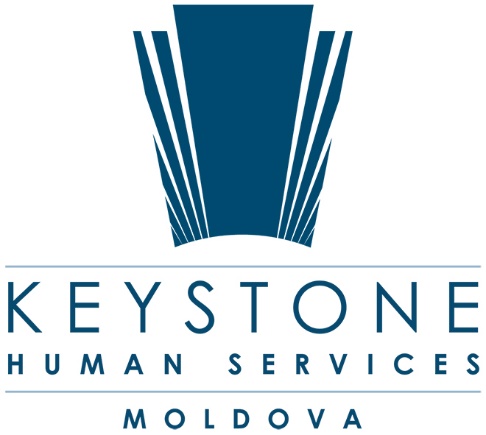 TERMENI DE REFERINŢĂ
Consultant(ă) pentru revizuirea/elaborarea curriculum-urilor și suporturilor de curs pentru specialiștii din cadrul serviciilor sociale „Asistență personală” și „Echipă mobilă” Informație generală I.P. Keystone Moldova, cu suportul IM Swedish Development Partner, implementează proiectul „Suport Program Keystone Moldova”. Proiectul urmărește ca persoanele cu dizabilități și familiile lor să contribuie la rezultate mai bune pentru propriile vieți prin acțiuni de auto-reprezentare și advocacy.În cadrul Proiectului, Keystone Moldova va revizui/elabora curriculum-uri și suporturi de curs pentru formarea inițială și continuă a specialiștilor din cadrul serviciilor sociale „Asistență personală” și „Echipă mobilă”. . Scopul consultanței rezidă în asigurarea unui cadru de cunoștințe, abilități și competențe a specialiștilor din cadrul serviciilor sociale „Asistență personală” și „Echipă mobilă” în vederea prestării calitative a acestor servicii.  Sarcinile consultantei / consultantului:Calificările consultantei / consultantului:Studii superioare în unul din domeniile: social, educație, științe ale comunicării, juridic;Minim trei ani experiență în domeniul protecției și promovării drepturilor persoanelor cu dizabilități;Cunoștințe teoretice și practice privind organizarea și funcționarea serviciilor sociale „Asistență personală” și „Echipă mobilă”;Experiență în elaborarea documentelor metodice și materialelor didactice;Cunoașterea bună, la nivel de comunicare și scriere, a limbilor română și rusă.Condiții de angajare:Consultantul (a) va fi angajat(ă) în baza unui contract de prestări servicii. Perioada de angajare: Iulie 2022 – August 2023Durata de angajare: aproximativ 50 zile total.Dosar participare la concurs: Curriculum Vitae (CV) Ofertă financiară (cu indicarea costului pentru o zi  de consultanță, în MDL, cu toate taxele incluse).Persoana interesată va depune dosarul la adresa: lselin@khs.org cu indicarea “Consultant/consultantă ” în linia de subiect. Doar persoanele selectate vor fi contactate.Data limită pentru prezentarea dosarului: 22 iulie 2022. Informații suplimentare: Luminița Șelin, coordonator program   +373  60226070Nr.SarciniPerioadaLivrabileNumăr zile consultanțăRevizuirea și actualizarea curriculumului și suportului de curs pentru formarea inițială și continuă a Asistenților personaliRevizuirea și actualizarea curriculumului și suportului de curs pentru formarea inițială și continuă a Asistenților personaliRevizuirea și actualizarea curriculumului și suportului de curs pentru formarea inițială și continuă a Asistenților personaliRevizuirea și actualizarea curriculumului și suportului de curs pentru formarea inițială și continuă a Asistenților personaliRevizuirea și actualizarea curriculumului și suportului de curs pentru formarea inițială și continuă a Asistenților personaliAnaliza cadrului legal,  normativ și metodologic privind incluziunea socială a persoanelor cu  dizabilitățiIunie – iulie 2022Curriculum și suport de curs pentru formarea inițială a Asistenților personali2Analiza și actualizarea curriculum-ului și suportului de curs pentru formarea inițială a Asistenților personali și corelarea acestora cu subiectele/tematicile din  Certificatul European de Îngrijire  Iulie – septembrie 2022Curriculum și suport de curs pentru formarea inițială a Asistenților personali10Analiza și actualizarea curriculum-ului și suportului de curs pentru formarea continuă a Asistenților personali și corelarea acestora cu subiectele/tematicile din  Certificatul European de ÎngrijireAugust – septembrie 2022Curriculum și suport de curs pentru formarea continuă a Asistenților personali102. Revizuirea și actualizarea curriculumului și suportului de curs pentru formarea inițială a specialiștilor din cadrul Serviciului social „Echipă mobilă” și elaborarea curriculumului și suportului de curs pentru formarea continuă2. Revizuirea și actualizarea curriculumului și suportului de curs pentru formarea inițială a specialiștilor din cadrul Serviciului social „Echipă mobilă” și elaborarea curriculumului și suportului de curs pentru formarea continuă2. Revizuirea și actualizarea curriculumului și suportului de curs pentru formarea inițială a specialiștilor din cadrul Serviciului social „Echipă mobilă” și elaborarea curriculumului și suportului de curs pentru formarea continuă2. Revizuirea și actualizarea curriculumului și suportului de curs pentru formarea inițială a specialiștilor din cadrul Serviciului social „Echipă mobilă” și elaborarea curriculumului și suportului de curs pentru formarea continuă2. Revizuirea și actualizarea curriculumului și suportului de curs pentru formarea inițială a specialiștilor din cadrul Serviciului social „Echipă mobilă” și elaborarea curriculumului și suportului de curs pentru formarea continuăAnaliza cadrului legal,  normativ și metodologic privind protecția socială a persoanelor cu dizabilități Septembrie  - octombrie 2022Curriculum și suport de curs pentru formarea inițială a specialiștilor din cadrul Serviciului social  „Echipă mobilă”2Analiza și actualizarea curriculum-ului pentru formarea inițială a specialiștilor din cadrul Serviciului social  „Echipă mobilă”Noiembrie – decembrie 2022 Curriculum și suport de curs pentru formarea inițială a specialiștilor din cadrul Serviciului social  „Echipă mobilă”4Elaborarea suportului de curs pentru formarea inițială a specialiștilor din cadrul Serviciului social  „Echipă mobilă”Ianuarie – martie 2023Curriculum și suport de curs pentru formarea inițială a specialiștilor din cadrul Serviciului social  „Echipă mobilă”10Elaborarea curriculum-ului și suportului de curs pentru formarea continuă a specialiștilor din cadrul Serviciului social  „Echipă mobilă”Aprilie – iulie 2023 Curriculum și suport de curs pentru formarea continuă a specialiștilor din cadrul Serviciului social  „Echipă mobilă”12